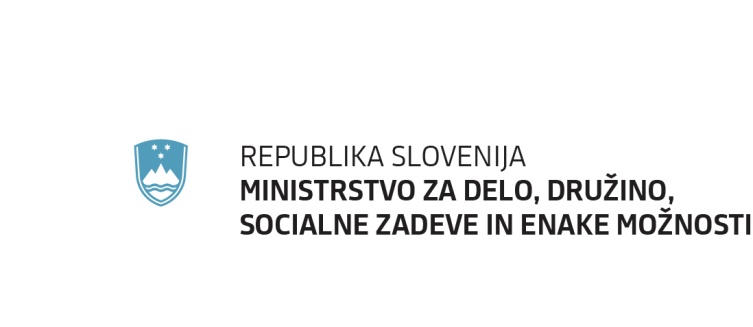 LETNO POROČILO 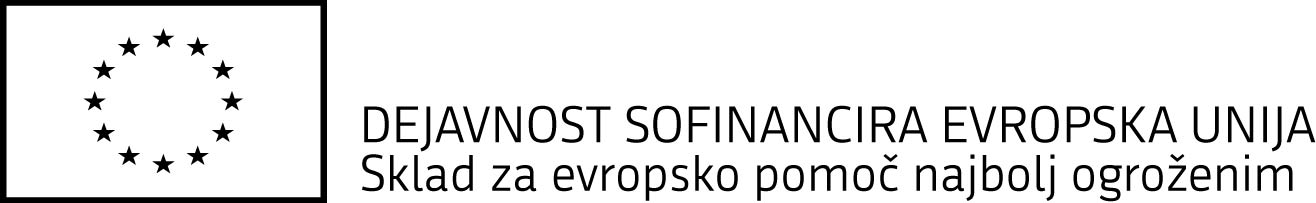 O IZVAJANJU OPERATIVNEGA PROGRAMA ZA MATERIALNO POMOČ NAJBOLJ OGROŽENIM V OBDOBJU 2014–2020 V LETU 2014JUNIJ 20151. OSNOVNI PODATKI2. IZVAJANJE2.1 Informacije o izvajanju OP MPO s sklicevanjem na skupne kazalnike za delno ali v celoti končane dejavnosti2.1.1 Splošne informacijeV letu 2014 je v Sloveniji pod pragom tveganja revščine živelo 14,5 odstotka prebivalcev ali približno 291.000 ljudi, zato je pomoč iz Sklada za evropsko pomoč najbolj ogroženim izredno pomemben ukrep EU, ki blaži socialno stisko ljudi. Po ocenah humanitarnih organizacij je bilo v letu 2014 več kot 200.000 najbolj ogroženih oseb odvisnih od materialne pomoči, zlasti v obliki hrane. Ker so ogrožene osebe zadnje pakete s hrano v okviru preteklega ukrepa EU »Dobava hrane iz intervencijskih zalog v korist najbolj ogroženih oseb v Evropski uniji« prejele v začetku leta 2014, je Vlada Republike Slovenije dne 24. 4. 2014 sprejela sklep, da pristojno Ministrstvo za delo, družino, socialne zadeve in enake možnosti (v nadaljevanju: ministrstvo) v vlogi organa upravljanja prične s postopki izbora partnerskih organizacij, ki bodo zadolžene za razdeljevanje hrane in izvajanje spremljevalnih ukrepov v okviru Sklada za evropsko pomoč najbolj ogroženim, ter izpelje vse postopke nakupa hrane še pred potrditvijo operativnega programa s strani Komisije in tako do konca leta 2014 najbolj ogroženim zagotovi prve pakete s hrano. Ministrstvo je aprila 2014 pripravilo predlog OP MPO ter izvedlo postopek javne razprave o predlogu. Organiziralo je tudi posvet s ključnimi deležniki o predlogu OP. Glede na izkazane potrebe najbolj ogroženih oseb bo Slovenija v okviru OP MPO v obdobju 2014 - 2020 obravnavala materialno prikrajšanost v obliki hrane, vključno z izvajanjem spremljevalnih ukrepov, katerih cilj je izboljšati socialno vključenost najbolj ogroženih oseb. Izvajale se bodo tri vrste dejavnosti: nakup hrane, izbor partnerskih organizacij za izvajanje dejavnosti razdeljevanja hrane in izvajanja spremljevalnih ukrepov ter tehnična pomoč upravljavskim in nadzornim organom. OP MPO je potrdila Vlada Republike Slovenije dne 13. 11. 2014, Komisija pa ga je odobrila z izvedbenim sklepom dne 5. 12. 2014. V drugi polovici leta 2014 je ministrstvo pričelo s pripravo in usklajevanjem opisa sistema upravljanja in nadzora OP MPO ter ga spomladi 2015 poslalo v mnenje revizijskegmu organu. Vlada Republike Slovenije je ministrstvu za izvedbo dejavnosti OP MPO v letu 2014 s sklepom z dne 15. 5. 2014 dodelila skupaj 1.500.000,00 EUR proračunskih oziroma javnih sredstev (kazalnik vložka ID 1), od katerih skupni znesek upravičenih javnih izdatkov upravičencev v letu 2014 znaša 1.805,92 EUR (kazalnik vložka ID 2). Ker se je pomoč v hrani pričela izvajati decembra 2014, bodo izdatki upravičencev pri izvajanju dejavnosti, povezanih z zagotavljanjem pomoči v hrani, zapadli v leto 2015 (kazalnik vložka ID 2a). Upravičeni javni izdatki Komisiji v letu 2014 niso bili prijavljeni (kazalnik vložka ID 3). Prvi zahtevek za vmesno plačilo bo posredovan Komisiji predvidoma jeseni 2015 po izvedbi postopka akreditacije organa upravljanja in plačilnega organa s strani revizijskega organa.Izvajanje posamezne dejavnosti OP MPO v letu 2014 je podrobneje opisano v podpoglavju 2.1.2.2.1.2 Izvajanje dejavnosti OP MPO 2.1.2.1 Nakup hraneJavno naročilo po odprtem postopku za dobavo blaga je ministrstvo objavilo na portalu javnih naročil, št. objave JN9078/2014, dne 9. 9. 2014. Predmet javnega naročila je bila dobava pšenične moke, nejajčnih testenin, brušenega riža, UVT mleka in jedilnega rafiniranega sončničnega olja v skupni višini 1.187.243,00 (brez DDV) oziroma 1.300.031,09 EUR (z DDV) in sicer v devet centralnih skladišč dveh izbranih partnerskih organizacij, tj. Rdečega križa Slovenije in Slovenske karitas.Pri oblikovanju nabora prehranskih izdelkov in izračunu količin za nabavo je ministrstvo upoštevalo podatke, ki sta jih partnerski organizaciji navedli v vlogah na javni razpis. Identificirali sta 307.944 potencialnih prejemnikov pomoči na leto ter navedli, da prejemniki potrebujejo zlasti osnovne prehranske izdelke (moka, riž, testenine, mleko). Ministrstvo je nabavljeno hrano porazdelilo med obe partnerski organizaciji glede na izkazano število potencialnih prejemnikov.    V postopku javnega naročila so bili izbrani naslednji izvajalci:Pogodbe za dobavo blaga je ministrstvo z izvajalci sklenilo v začetku decembra 2014, zato so obveznosti za plačilo dobavljene hrane v višini 1.300.031,09 EUR in posledično plačilo za razdeljevanje hrane in spremljevalne ukrepe s strani Rdečega križa Slovenije in Slovenske karitas v višini 130.000,00 EUR zapadle v leto 2015. Dobave vseh izdelkov, razen nejajčnih testenin, so bile konec decebra 2014 že zaključene. Nejajčne testenine so bile v celoti dobavljene šele konec aprila 2015, saj so vzorčne analize izdelka, ki ga je izvedel akreditirani nacionalni laboratorij, pokazale nedovoljeno vsebnost jajčnih beljakovin in betakarotena. Ministrstvo je dobavo neustreznih testenin nemudoma zaustavilo, partnerske organizacije pa so poskrbele za ustrezno obveščanje potencialnih prejemnikov. Dobavitelj je neustrezne testenine iz centralnih skladišč partnerskih organizacij umaknil in jih nadomestil z novimi, ki so bile zdravstveno in kakovostno ustrezne. Vse nastale stroške s skladiščenjem in odvozom neustreznih testenin, ki so nastale partnerskim organizacijam, je v celoti kril dobavitelj. Načrtuje se, da bo celotna količina dobavljene hrane najbolj ogroženim razdeljena do 30. 6. 2015. Hrano bo po ocenah partnerskih organizacij prejelo okrog 300.000 najbolj ogroženih oseb.V pripravi je novo javno naročilo blaga za leti 2015 in 2016 v višini 5,5 milijonov EUR, ki bo predvidoma do septembra 2015 zaključeno. Prve dobave izdelkov v centralna skladišča partnerski organizacij se načrtujejo oktobra 2015. 2.1.2.2 Dejavnosti razdeljevanja hrane in izvajanje spremljevalnih ukrepovIzvedba postopka javnega razpisaMinistrstvo je v Uradnem listu Republike Slovenije št. 36, dne 23. 5. 2014, objavilo javni razpis za izbor partnerskih organizacij za razdeljevanje hrane in izvajanje spremljevalnih ukrepov. Predmet javnega razpisa je bil sofinanciranje partnerskih organizacij, ki so v leti 2014 in 2015 razdeljevale hrano in izvajale spremljevalne ukrepe, katerih cilj je socialno vključevanje najbolj ogroženih oseb v Republiki Sloveniji. Kot najbolj ogrožene osebe so bile v javnem razpisu opredeljene fizične osebe, bodisi posamezniki, družine, gospodinjstva ali skupine oseb, ki živijo v težkih materialnih in socialnih razmerah. Končni prejemnik pa oseba, ki prejme pomoč iz Sklada za evropsko pomoč najbolj ogroženim. Projekt je predstavljal dejavnost partnerske organizacije v zvezi s skladiščenjem, razdeljevanjem hrane in izvajanjem spremljevalnih ukrepov, katerih cilj je socialno vključevanje najbolj ogroženih oseb (v nadaljevanju: projekt). Za nakup in dostavo hrane v centralna skladišča partnerskih organizacij je bilo odgovorno ministrstvo. Na javni razpis je lahko kandidirala organizacija, ki  je izpolnjevala vse spodaj navedene pogoje: je pravna oseba, registrirana za opravljanje dejavnosti v Republiki Sloveniji; ima status humanitarne organizacije;opravlja dejavnosti, katerih neposredni cilj je socialno vključevanje najbolj ogroženih oseb; za stroške projekta, za katerega podaja vlogo, ni in ne bo prejela pomoči iz drugih javnih virov (dvojno financiranje); ima vzpostavljeno mrežo za razdeljevanje hrane po lokalnih območjih tako, da z njo pokriva celotno državo;zagotavlja higienske in tehnične pogoje skladiščenja hrane v centralnih skladiščih v skladu z Zakonom o zdravstveni ustreznosti živil in izdelkov ter snovi, ki prihajajo v stik z živili (Uradni list RS, št. 52/00, 42/02 in 47/04 – ZdZPZ), Uredbo o higieni živil (ES) št. 852/2004 z vsemi spremembami in Smernicami dobrih higienskih navad na načelih HACCP v trgovinski dejavnosti. S sklepom predstojnice ministrstva je bila imenovana tričlanska strokovna komisija, ki je bila zadolžena za izvedbo postopka javnega razpisa. V skladu s področno zakonodajo je strokovna komisija ocenjevala le pravočasno prispele in formalno popolne vloge, ki so jih predložili upravičeni prijavitelji. Projekti so se ocenjevali po naslednjih merilih: V predlog za sofinanciranje so se uvrstile vloge, ki so dosegle najmanj 35 točk. V kolikor je imelo več vlog enako število točk, so imele prednost vloge z višjim skupnim številom točk pri merilih  1. in 2. V postopku javnega razpisa sta bili izbrani dve humanitarni organizaciji, Rdeči križ Slovenije in Slovenska karitas. Z vsako od izbranih organizacij je ministrstvo konec julija 2014 sklenilo pogodbo o sofinanciranju projekta razdeljevanja hrane in izvajanja spremljevalnih ukrepov v letu 2014 v skupni višini 130.000,00 EUR. Glede na podano oceno prejemnikov hrane je bilo Rdečemu križu s pogodbo dodeljenih 66.043,00 EUR, Slovenski karitas pa 63.957,00 EUR. Upravičeni stroški partnerskih organizacij so: stroški administracije, skladiščenja in razdeljevanja hrane v pavšalnem znesku 5 % od vrednosti dodeljene hrane;stroški spremljevalnih ukrepov, katerih cilj je socialno vključevanje najbolj ogroženih oseb, v pavšalnem znesku 5 % od vrednosti dodeljene hrane.   Novembra 2014 je ministrstvo pripravilo Navodila partnerskim organizacijam za izvajanje in spremljanje projekta razdeljevanja hrane in izvajanja spremljevalnih ukrepov v letu 2014 (v nadaljevanju: Navodila) ter jih predstavnikom partnerskih organizacij podrobneje predstavilo na delavnici dne  18. 11. 2014. Navodila so pripravljena v skladu z evropsko in nacionalno zakonodajo, OP MPO ter razpisno dokumentacijo javnega razpisa, na katerem sta bili izbrani predmetni partnerski organizaciji.  Podajajo temeljne informacije, usmeritve in pravila za izvajanje in spremljanje projektov, financiranje in poročanje o izvedbi projekta, preverjanje na kraju samem in nadzor, revizijsko sled in hrambo dokumentacije ter informiranje in obveščanje javnosti. Opis izvajanja dejavnostiObdobje upravičenosti izvajanja aktivnosti partnerske organizacije je od 12. 6. 2014 do 30. 6. 2015, obdobje upravičenosti javnih izdatkov (izplačil iz proračuna) je od 1. 7. 2014 do  31. 12. 2015.Aktivnosti, povezane s spremljevalnimi ukrepi, sta partnerski organizaciji pričeli izvajati po oddaji vloge na javni razpis, t.j. junija 2014 v skladu s programom spremljevalnih ukrepov, ki sta ga predlagali v svojih vlogah na javni razpis. Izvajali sta zlasti naslednje ukrepe: podpora družinam in posameznikom pri soočanju z vsakodnevnimi težavami;individualno psihosocialno svetovanje in podpora;pomoč pri iskanju dodatnih virov prihodka;brezplačno pravno svetovanje ogroženim in ranljivim skupinam;krepitev socialnih veščin najbolj ogroženih;informiranje in psihosocialno svetovanje;krepitev socialnih veščin in znanj prejemnikov pomoči;prostočasne delavnice za otroke in mladostnike iz socialno ogroženih družin;psihosocialna podpora v primeru naravnih nesreč in drugih izrednih dogodkov.Po ocenah partnerskih organizacijah je bilo v posamezne ukrepe vključeno naslednje število ogroženih oseb:individualno svetovanje (o različnih programih, pomočeh države in nevladnih organizacij) - približno 15.000 oseb, pri nekaterih se je svetovanje izvedlo na domu (bolni, starejši, invalidni);usposabljanje (delavnice - šivanje, kuhanje, zdrav način življenja, soočanje s stresom, krepitev socialnih veščin) - približno 750 oseb;prostočasne delavnice za otroke in mladostnike iz socialno ogroženih družin (soočanje s težavami, komunikacija, kreativno preživljanje prostega časa) - približno 500 oseb. V začetku decembra 2014 je ministrsto pričelo z dobavo hrane v devet centralnih skladišč partnerskih organizacij. Postopek javnega naročila za nakup hrane je podrobneje opisan v pod-poglavju 2.1.2.2.Dobave moke, olja, riža in mleka so potekale postopoma cel mesec december 2014, nejajčne testenine pa so bile v celoti dobavljene aprila 2015, zato so partnerske organizacije pakete s hrano razdeljevale že tekom dobave.  Partnerski organizaciji sta pripravili kriterije delitve hrane najbolj ogroženim, s katerimi sta seznanili tako razdeljevalce hrane kot tudi upravičene osebe do pomoči iz OP MPO. Odgovorne osebe centralnih skladišč partnerskih organizacij so zagotovile higienske in tehnične pogoje skladiščenja hrane v centralnih skladiščih v skladu s pravilniki, zakoni in smernicami HACCP. Vodje centralnih skladišč so zagotovili tudi sodelavce in prostovoljce za pomoč pri prevzemu blaga, potrebne pripomočke in vse, kar omogoča raztovarjanje in natovarjanje. Odgovorne osebe centralnih skladišč so hrano sprejele in preverile dobavljeno količino posameznih osnovnih živil ter pravočasno obvestile odgovorne osebe razdelilnih mest o dobavi hrane. V sodelovanju z (lokalnimi) razdelilnimi mesti so na partnerskih organizacijah pripravili usklajen načrt distribucije in na osnovi ocenjenega števila prejemnikov posameznih razdelilnih mest tudi razdelilnik za dobavljeno hrano. Pri tem so poskrbeli za čim bolj časovno ter stroškovno učinkovit transport hrane (lastna tovorna vozila in zunanji sodelavci). Kjer je skladišče razdelilnega mesta urejeno in prejemniki hrano prejmejo v več zaporednih paketih, so centralna skladišča dostavila hrano v eni pošiljki, kjer pa so skladišča manjša/začasna, se je hrana prejemnikom razdelila v enem večjem paketu v 4 dneh od enkratne dostave na razdelilno mesto. Razdelilna mesta so poskrbela tudi za dostavo hrane na dom tistim osebam, ki je zaradi objektivnih okoliščin niso mogle prevzeti same na razdelilnem mestu. Dobavljena hrana se je razdeljevala na več kot 360 razdelilnih mestih na območju celotne Slovenije. Za vso prejeto in razdeljeno hrano se je tako v centralnih skladiščih kot tudi na razdelilnih mestih vodila skladiščna evidenca bodisi ročno bodisi elektronsko, iz katere je razvidna prejeta in razdeljena količina ter zaloge. V primeru, da so se pri raztovarjanju, skladiščenju ali razdeljevanju izdelki poškodovali, je partnerska organizacija pripravila zapisnik o odpisu poškodovanih oziroma  pokvarjenih izdelkih in o tem obvestila ministrstvo. Obe partnerski organizaciji imata vzpostavljen sistem predhodne najave, kar pomeni, da se prejemnik lahko v naprej dogovori za datum in uro prevzema paketa. Na razdelilnem mestu prostovoljci pripravijo pakete glede na število upravičencev v družini ali gospodinjstvu. O prejemnikih partnerske organizacije vodijo evidenco, iz katere so razvidni podatki o prejeti pomoči, številu družinskih članov in dokazila o upravičenosti osebe do pomoči. Pri zbiranju podatkov in vodenju evidence je upoštevana zakonodaja s področja varovanja osebnih podatkov in interni pravilniki partnerskih organizacij. V primeru prve pomoči je lahko socialno ogrožena oseba prejela t.i. premostitveni paket brez zahtevanja dokazil in prehodne najave, saj ima prednost akutna stiska.Prejemniki so bili o razpoložljivi hrani obveščeni iz medijev, s strani prostovoljcev partnerske organizacije ali pa so jih po pomoč napotile strokovne službe centrov za socialno delo in druge javne socialne službe (šole, patronažna služba, bolnica, ipd). Upravičenost oseb so partnerske organizacije ugotavljale iz priporočila oziroma iz posredovane dokumentacije (socialno ogroženi izpolnijo vlogo) ali pa se ta dodatno zahteva od uporabnika (vpogled v dokazila o dohodkih, ustrezni dokumenti, s katerih je mogoče razbrati, da sodijo v ogrožene skupine). V mnogih primerih so prostovoljci sami zaznali potrebo na terenu in ogrožene seznanili z možnostmi pomoči.Pri dodeljevanju pomoči so se upoštevale tudi posebne okoliščine, kot so: zadolženost, neurejene razmere za bivanje, bolezen, invalidnost  ter druge izredne razmere, ki niso predmet formalnih dokazil.Prejemniki pomoči so bile zlasti naslednje skupine najbolj ogroženih oseb: samohranilke z otroki, družine z mladoletnimi otroki, predvsem tiste, kjer so starši prejemniki denarne socialne pomoči ali pa je vsaj eden od staršev brezposeln;prejemniki denarne socialne pomoči, prejemniki iz nadomestil invalidskega zavarovanja ali invalidske pokojnine ter tisti, ki so brezposelni;starejši z najnižjimi pokojninami, ki živijo sami, najpogosteje v urbanem okolju, pogosto jih spremlja tudi bolezen; brezdomne osebe, ki niso vključene v oskrbo socialno varstvenih programov;romske družine;osebe, ki se znajdejo v trenutni stiski in potrebujejo prvo pomoč (stečaji, deložacija, naravne nesreče, zamude izplačil plač …);brezdomne in druge osebe v socialno varstvenih programih (zavetišča, dnevni centri, materinski domovi, varne hiše, sprejemni terapevtski centri za odvisnike…).tujci z delovnimi vizami, ki so izgubili zaposlitev in so z družinami ostali v Sloveniji;starejši in drugi upravičenci, ki se sami praviloma ne prepoznavajo za socialno ogrožene, vendar po objektivnih merilih spadajo v kategorijo najbolj ogroženih;druge osebe, ki sebe prepoznavajo kot socialno ogrožene.Ekonomsko-socialni status in število končnih prejemnikov je razvidno iz pod-poglavja 2.3.3. Navodila, ki so bila pripravljena v skladu z Delegirano uredbo Komisije št. 1255/2014/EU in Navodili Komisije za spremljanje v okviru Sklada za evropsko pomoč najbolj ogroženim, so glede spremljanja končnih prejemnikov določala, da je končni prejemnik vsak posameznik, ki prejme hrano, sofinancirano iz OP MPO. V evidenco o končnih prejemnikih je partnerska organizacija eno osebo lahko zabeležila le enkrat v letu. V kolikor je posameznik prevzel paket s hrano za družino z npr. 4 družinskimi člani, je kot končne prejemnike zabeležil vse 4 družinske člane, in jih v evidenco ustrezno uvrstil po spolu in ekonomsko-socialnem statusu.  Partnerske organizacije so v skladu z Navodili spremljale tudi število razdeljenih paketov. V evidenco so partnerske organizacije vključile pakete, ki so vsebovali vsaj en izdelek, sofinanciran iz OP MPO. V kolikor je posameznik v obdobju izvajanja projekta prejel več paketov za lastno uporabo, se je v evidenco o številu razdeljenih paketov zabeležilo več paketov. V kolikor pa posameznik v obdobju izvajanja projekta prejme 3 pakete s hrano, ki jo bo razdelil med 4 družinske člane, pa se v evidenco o številu razdeljenih paketov zabeleži 12 paketov (4 končni prejemniki x 3 prejemi paketov).Do konca leta 2014 je bilo v centralna skladišča partnerskih organizacij v okviru OP MPO dobavljeno 1.533,96 ton hrane in po ocenah partnerskih organizacij razdeljeno 234,53 ton hrane končnim prejemnikov, in sicer: Pregled dobavljenih in razdeljenih izdelkov v letu 2014 v okviru OP MPOPartnerske organizacije ocenjujejo, da je razdeljena pomoč, sofinancirana iz OP MPO, predstavljala 4,21 % vse hrane, ki sta jo razdelili v letu 2014 (kazalnik učinka za razdeljeno pomoč ID 11b. Po ocenah partnerskih organizacij je pomoč iz OP MPO v letu 2014 prejelo 21.125 najbolj ogroženih oseb, od tega 3.038 otrok, starih 15 let ali manj, 2.294 oseb, starih 65 let ali več, 10.716 žensk, 337 migrantov, udeležencev tujega rodu, manjšin (vključno z marginaliziranimi skupnostmi, kot so Romi), 202 invalidov in 18 brezdomcev (kazalniki rezultatov za razdeljeno pomoč v hrani ID 14, 14a,14b, 14c, 14d, 14e, 14f). Skupno število razdeljenih paketov s hrano, ki so bili delno ali v celoti financirani iz OP MPO znaša 21.125 (kazalnik učinka za razdeljeno pomoč ID 13). Partnerski organizaciji sta v skladu z Navodili izvajali tudi ukrepe informiranja in obveščanja javnosti. Po prejemu hrane v centralna skladišča sta prek lokalnih medijev, spletne strani in prostovoljcev poskrbeli za obveščanje novih upravičencev pomoči (materialno prikrajšane osebe, ki so upravičene prejeti paket hrane). Prav tako je obveščanje potekalo prek centrov za socialno delo. Stalni prejemniki pomoči pa so bili o novi dobavi hrane obveščeni pri zadnjem prejetju pomoči. Na vseh večjih razdelilnih mestih in lokacijah, kjer so se izvajali spremljevalni ukrepi, sta partnerski organizaciji izobesili plakat v velikosti A3 (priloga 1), ki ga je pripravilo ministrstvo, na manjših razdelilnih mestih pa logotip Sklada za evropsko pomoč najbolj ogroženim in ministrstva. Slovenska karitas je pripravila tudi zgibanko z informacijami o Skladu za evropsko pomoč najbolj ogroženim, lokalnih razdelilnih mestih in vrednosti hrane v paketih. Dejavnosti razdeljevanja hrane in izvajanja spremljevalnih ukrepov v letih 2014 in 2015 se 30. 6. 2015 zaključita, zato je ministrstvo v Uradnem listu št. 32/15 z dne 8. 5. 2015 objavilo nov javni razpis. Postopek izbora dejavnosti je zaključen. Podpis pogodb se načrtuje v začetku julija 2015.2.1.2.3 Tehnična pomočMinistrstvo je v drugi polovici leta 2014 pričelo s pripravo projekta tehnične pomoči. Upravičenci tehnične pomoči so ministrstvo kot organ upravljanja, Ministrstvo za finance kot plačilni organ ter Urad za nadzor proračuna kot revizijski organ. Vsi navedeni organi so v letu 2015 sklenili sporazume, ki so bili podlaga za potrditev projekta tehnične pomoči s strani odgovorne osebe organa upravljanja.  Administrativna in strokovna pomoč Predstavniki ministrstva so se udeleževali sestankov EU odbora in ad hoc sestanka skupine strokovnjakov za Sklad za evropsko pomoč najbolj ogroženim v Bruslju, zato je bilo za potne stroške v letu 2014 izplačanih skupaj 707,92 EUR. Drugih stroškov v okviru te aktivnosti v letu 2014 ni bilo. Krepitev zmogljivosti partnerskih organizacijMinistrstvo je za partnerski organizaciji pripravilo Navodila, delavnico z namenom predstavitve Navodil in jima tekom izvajanja projekta nudilo tehnično in strokovno podporo. Spremljanje in poročanjeZa vsebinsko in finančno spremljanje izvajanja dejavnosti je bil upoštevana nacionalna in EU zakonodaja kot tudi že vzpostavljen sistem na ministrstvu za spremljanje in poročanje projektov, sofinanciranih iz Evropskega socialnega sklada. V začetku leta 2015 je Služba za kontrole ministrstva pripravila Navodila za izvajanje upravnega preverjanja in kontrol na kraju samem v skladu z 32. členom Uredbe (EU) št. 223/2014. Od marca 2015 dalje je Služba za kontrole ministrstva izvedla šest kontrol na kraju samem, na razdelilnih mestih partnerskih organizacij. Nepravilnosti s finančnimi posledicami ni bilo ugotovljenih. Kontrola higienske in zdravstvene ustreznosti hraneKer je bilo dobavljeno blago predmet kontrol kakovostne in zdravstvene ustreznosti, je ministrstvo izvedlo evidenčno javno naročilo za vzorčenje in izdelavo laboratorijske analize vzorcev živil. Ministrstvo je za izvedbo naročila izbralo Nacionalni laboratorij za zdravje, okolje in hrano ter z njim 11. 12. 2014 sklenilo pogodbo za izvedbo vzorčenja in analize vseh dobavljenih izdelkov, 23. 3. 2015 pa aneks k pogodbi za dodatno storitev vzorčenja in analize nejajčnih testenin. Vrednost storitve je znašala 8.001,78 EUR (brez DDV) oziroma 9.762,17 EUR (z DDV). Storitev je bila v celoti izvedena aprila 2015 in bo plačana v letu 2015.   Informiranje in obveščanje javnostiV skladu z 19. členom Uredbe (EU) št. 223/2014 je ministrstvo izvedlo evidenčno javno naročilo v višini 1.098,00 EUR (z DDV) za oblikovanje in izdelavo plakatov z informacijami o dejavnostih Sklada za evropsko pomoč najbolj ogroženim. Storitev je bila v celoti izvedena in plačana v letu 2014. Plakati so obešeni v vseh večjih razdelilnih mestih obeh partnerskih organizacij, manjša razdelilna mesta pa so označena le z logotipom Sklada za evropsko pomoč najbolj ogroženim in ministrstva.Ministrstvo je ob prvi dobavi izdelkov pripravilo tiskovno konferenco, kjer so sodelovali tudi predstavniki partnerskih organizacij (5. 12. 2014). Na spletni strani je bila objavljena novica o dobavi hrane ter delitvi končnim prejemnikom. Ministrstvo in obe partnerski organizaciji so preko spleta in medijev širšo javnost informirali o izvajanju OP MPO, partnerske organizacije pa tudi potencialne prejemnike hrane o razpoložljivi hrani na razdelilnih mestih.  Evalvacije in revizijeV skladu s 16. členom Uredbe 223/2014/EU je bila izvedena predhodna ocena OP MPO. Vzpostavitev informacijskega sistemaMinistrstvo je pričelo s pripravo javnega naročila za objavo v letu 2015 za vzpostavitev informacijskega sistema za spremljanje izvajanja OP MPO. 2.2 Informacije in ocena ukrepov, ki upoštevajo načela iz člena 5(6), 5(11) in po potrebi člena 5(13) Uredbe (EU) št. 223/2014Koordinacija OP MPO  z Evropskim socialnim skladom ter drugimi politikami, strategijami in instrumenti Unije, zlasti s pobudami Unije na področju javnega zdravja in proti zavrženi hrani (načelo 6) Izvajanje dejavnosti v okviru OP MPO je ministrstvo z vsebinskega in finančnega vidika ločilo od aktivnosti, financiranih iz drugih javnih virov ter na ta način preprečilo dvojno financiranje. Razmejitev je razvidna iz notranjih aktov ministrstva. Pomoč v okviru OP MPO se bo dopolnjevala z ukrepi Evropskega socialnega sklada, ki jih bo Slovenija izvajala v okviru Operativnega programa za izvajanje kohezijske politike 2014-2020, zlasti na prednostni osi socialna vključenost in zmanjševanje tveganja revščine, prednostna naložba aktivno vključevanje, vključno s spodbujanjem enakih možnosti in dejavnega sodelovanja ter izboljšanje zaposljivosti. Aktivnosti v okviru navedene prednostne naložbe se bodo pričele izvajati predvidoma v letu 2016. O izvajanju OP MPO v letu 2014 je ministrstvo poročalo organu upravljanja kohezijske politike. Nacionalna pobuda za zbiranje viškov hrane se je začela leta 2013 (višek hrane je tista količina hrane, ki so jo trgovci ali gostinci ob izteku dneva zaradi izteka roka uporabe in drugih predpisov morali dati v  uničenje). Humanitarne organizacije lahko na podlagi sporazuma s trgovino, gostinskim obratom ipd. in ob upoštevanju zakonodaje na področju varne hrane dnevno zbirajo viške hrane in jo delijo socialno ogroženim.V okviru OP MPO deljenje viškov hrane ni predvideno, edina skrb na tem področju je, da je sistem razdelitve hrane končnim prejemnikom učinkovit in da končni prejemniki hrano prejmejo čim prej, hkrati pa mora biti rok uporabe nabavljene hrane v okviru OP MPO zadosti dolg. S tem poskrbimo, da hrana iz OP MPO ne postane višek oziroma odpadna hrana zaradi pretečenega roka uporabe.Z namenom zagotoviti varno in zdravo hrano je ministrstvo izvedlo vzorčenje in analizo vzorcev nabavljene hrane v okviru OP MPO. Upoštevanje in spodbujanje enakosti spolov in vključevanje vidika spola ter preprečevanje vsakršne diskriminacije na podlagi spola, rase, etničnega porekla, vere ali prepričanja, invalidnosti, starosti ali spolne usmerjenosti (načelo 11)Ministrstvo je na vseh stopnjah pripravljanja, programiranja, izvajanja in spremljanja OP MPO zagotavljalo načelo enakosti med spoloma in preprečevanja nediskriminacije za vse vključene v skladu z zakonodajo, ki pokriva področje zagotavljanja enakih možnosti. Obe izbrani partnerski organizaciji sta pri obveščanju potencialnih prejemnikov in razdeljevanju hrane dosledno spoštovali dostojanstvo vsakega prejemnika pomoči ne glede na njegovo narodnostno, spolno, versko ali politično pripadnost. Edini kriterij pri razdeljevanju hrane je bil socialno-ekonomski status posameznika, vsak prejemnik pa je prejel hrano ali imel možnost svetovanja glede na njegovo stisko in na okoliščine, v katerih živi.Ker se pri dodeljevanju pomoči iz OP MPO upošteva izključno ekonomsko-socialni status končnega prejemnika, se s tem preprečuje morebitna diskriminacija ali neenakost, ki bi izhajala iz neenake obravnave spolov, rase, etničnega porekla, vere ali prepričanja, invalidnosti, starosti ali spolne usmerjenosti. Prispevek k uravnoteženi in zdravi prehrani najbolj ogroženih oseb (načelo 13):Pri oblikovanju nabora prehranskih izdelkov za ogrožene osebe je ministrstvo upoštevalo predloge izbranih partnerskih organizacij, ki sta najbolj seznanjeni s potrebami najbolj ogroženih oseb. Obe partnerski organizaciji sta poudarili, da njuni uporabniki najbolj povprašujejo po osnovnih prehranskih izdelkih (mleko, testenine, riž, ipd), zato se je ministrstvo odločilo za nakup osnovnih prehranskih izdelkov, ki so del redne in osnovne prehrane ljudi. Paket z osnovnimi prehranskimi izdelki, ki so bili dobavljeni v okviru OP MPO, sta partnerski organizaciji obogatili s podarjeno ali kupljeno hrano - konzerviranim in svežim sadjem ter zelenjavo, konzerviranimi ribami, stročnicami in mesom, ter tako oblikovali uravnotežen in zdrav paket prehrambnih izdelkov. 2.3 Skupni kazalniki2.3.1 Kazalniki vložka2.3.2 Kazalniki učinka za razdeljeno pomoč2.3.3 Kazalniki rezultatov za razdeljeno pomoč v hrani Številka: 544-5/2015-3Datum: 30. 6. 2015								Zoran KOTOLENKO							DIREKTOR URADA ZA IZVAJANJE    								        KOHEZIJSKE POLITIKEPriloga 1: Povzetek pripomb ključnih deležnikov kot določeno v členu 13(2) Uredbe št. 223/2014/ESMinistrstvo je 22. 6. 2015 v mnenje posredovalo predlog Letnega poročila o izvajanju Operativnega programa za materialno pomoč najbolj ogroženim za obdobje 2014-2020 v letu 2014 naslednjim ključnim deležnikom: Zveza društev upokojencev Slovenije, Zveza prijateljev mladine Slovenije,  Zveza prijateljev mladine Ljubljana Moste Polje, Evangeličanska humanitarna organizacija - Podpornica,  Humanitarno društvo Merhamet, Slovenska filantropija - Združenje za promocijo prostovoljstva, Fakulteta za socialno delo,  Fakulteta za družbene vede, Inštitut RS za socialno varstvo,  Skupnost centrov za socialno delo Slovenije,  Skupnost socialnih zavodov Slovenije, Skupnost varstveno-delovnih centrov Slovenije,  Varuh človekovih pravic RS,  Inštitut Antona Trstenjaka,  Socialna zbornica Slovenije,  Center za informiranje, sodelovanje in razvoj nevladnih organizacij, Vključen.si,  Služba Vlade RS za razvoj in evropsko kohezijsko politiko, Urad RS za makroekonomske analize in razvoj, Statistični urad Republike Slovenije,  Zveza slovenskih Lions klubov, Distrikt 129. Pozivu ministrstva se je odzval Varuh človekovih pravic RS z dopisom, ki je priloženo temu poročilu. Drugih predlogov in mnenj ministrstvo ni prejelo. CCI2014 SI 05 FM OP 001NaslovLetno poročilo o izvajanju Operativnega programa za materialno pomoč najbolj ogroženim v obdobju 2014 - 2020 (v nadaljevanju: OP MPO) v letu 2014Različica1Obdobje poročanja1. 12. 2013 - 31. 12. 2014Datum posveta s ključnimi deležniki22. 6. 2015 - 26. 6. 2015IzdelekIzvajalecPogodbena vrednost (brez DDV) v EURPonujena količinaPšenična mokaPoslovni sistem Mercator d.d.114.000388.000 kgNe-jajčne testenine (špageti, polžki)Poslovni sistem Mercator d.d.288.000455.500 kgBrušen rižŽito, prehrambena industrija, d.d.137.000263.000 kgJedilno rafinirano sončnično oljeEuropean Rice Company s.p.a. (Euricom s.p.a)168.243148.000 lUVT mlekoLjubljanske mlekarne, mlekarska industrija, d.d.480.000813.560 l MeriloOpisMaksimalno št. točk1.  Razdeljevanje hranenatančnejši opis organizacije transporta hrane iz centralnih skladišč na razdelilna mesta,identificiranje končnih prejemnikov in obveščanje o razpoložljivi hrani, podrobnejši opis postopka razdeljevanja hrane končnim prejemnikom,spremljanje količine prejetih in razdeljenih izdelkov. 202. Spremljevalni ukrepiprogram (vsebina, cilji, ciljne skupine, št. vključenih oseb),finančni načrt,usposobljenost za izvajanje,spremljanje izvajanja. 203. Reference izkušnje z izvajanjem primerljivih projektov (nudenje pomoči ogroženim osebam v obliki svetovanja in razdeljevanja hrane ter drugih dobrin), izkušnje z izvajanjem projektov, sofinanciranih z EU sredstvi.    10SKUPAJ:SKUPAJ:50IzdelekDobavljena količina v centralna skladišča partnerskih organizacij(v tonah)Razdeljene količine končnim prejemnikom (v tonah)Kazalniki učinka za razdeljeno pomočPšenična moka309,3242,436Kazalnik ID 6Ne-jajčne testenine (špageti, polžki)0,000,00Kazalnik ID 6Brušen riž263,0328,641Kazalnik ID 6Jedilno rafinirano sončnično olje148,0514,854Kazalnik ID 9UVT mleko813,56148,598Kazalnik ID 8SKUPAJ1533,96234,529Kazalnik ID 10Kazalnik IDNaziv kazalnikaEnota20141Skupni znesek upravičenih javnih odhodkov, odobrenih v dokumentih, ki določajo pogoje za podporo dejavnostiEUR1.500.000,002skupni znesek upravičenih javnih odhodkov, ki so jih imeli upravičenci in so bili plačani pri izvajanju dejavnostiEUR1.805,922askupni znesek upravičenih javnih odhodkov, ki so jih imeli upravičenci in so bili plačani pri izvajanju dejavnosti, povezanih z zagotavljanjem pomoči v hraniEUR0,003skupni znesek upravičenih javnih odhodkov, prijavljenih KomisijiEUR0,00Kazalnik IDNaziv kazalnikaEnota20146količina moke, kruha, krompirja, riža in drugih škrobnih proizvodov Tona71,0778količina mlečnih proizvodov Tona1 kg = 1 l148,69količina maščob, olja Tona1 kg = 1 l14,8511skupna količina razdeljene pomoči v hrani, od tega: Tona234,5211bdelež živil, ki jih sofinancira Sklad za evropsko pomoč najbolj ogroženim, v skupni količini hrane, ki jo razdelijo partnerske organizacije %4,2113skupno število razdeljenih paketov hrane, ki jih delno ali v celoti financira OP MPOŠtevilo21.125Kazalnik IDNaziv kazalnikaEnota201414skupno število oseb, ki prejemajo podporo v hrani,od tega:Število21.12514aštevilo otrok, starih 15 let ali manjŠtevilo3.03814bštevilo oseb, starih 65 let ali večŠtevilo2.29414cštevilo ženskŠtevilo10.71614dštevilo migrantov, udeležencev tujega rodu, manjšin (vključno z marginaliziranimi skupnostmi, kot so Romi)Število33714eštevilo invalidovŠtevilo20214fštevilo brezdomcevŠtevilo18